Clark County Public Library Employment Opportunity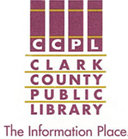 Job Title:	Library Assistant – Children’s | Grade 10 | Part-time  24-28 hrs. wk.| FLSA status – Non-ExemptLocation:	Clark County Public Library – Lenski Children’s Center, 201 S. Fountain Ave, Springfield, OhioUnder the general supervision of the Head of Children’s, the Library Assistant – Children’s provides quality customer service, including processing reserves, preparing for department programs and maintaining the children's area. APPLICATION PACKET:  (all items are required)  Incomplete/illegible Applicant Packets may be disqualified1. 	Completed CCPL Employment Application – Available at library locations or two formats available online at: CCPL Employment Application.  	2. Cover Letter    	3. Résumé    	4. Three (3) professional referencesSUBMIT:  by mail or in a sealed envelope to any CCPL location, addressed to: William Martino, Director, Clark County Public Library, PO Box 1080, Springfield OH, 45501-1080OPEN UNTIL FILLED – Review of complete, accurate submissions begins immediately upon receipt.Minimum EDUCATION & EXPERIENCE REQUIRED: High School Diploma or equivalentCustomer service and/or Library experience desiredMINIMUM QUALIFICATIONS/REQUIREMENTS:Able to learn and assist patrons with usage of the library’s resources High degree of accuracy and attention to detail requiredCash-handling experience preferredKnowledge of children’s and young adult literature or programming a plus Working knowledge of digital devices, Microsoft Windows, Internet, email, and related productsStrong organizational, written and verbal communication skillsAble to work independently and with othersAble to work flexible schedule which will include at least one evening shift and alternating weekends; department operates seven (7) days a weekReasonable accommodations may be made to enable individuals with disabilities to perform essential job functions and/or for the interview process. View the Position Description for detailed physical requirementsPRINCIPAL JOB DUTIES AND RESPONSIBILITIES:	(See Position Description for more detail)Provide prompt, accurate assistance for patrons in utilizing library resources and servicesMaintain knowledge of available materials and patron reading preferences	Maintain familiarity with various technologies, including the Online Public Access Catalog, children’s computer stations, digital devices, gaming systems, etc. Maintain computerized patron accounts and respond to patron requests in person and over the telephone; collect fines and fees; help resolve patron account issues; prepare and issue library cardsCheckout patrons and assist with the use of digital library materials and public computer stationsAssist with library programming as assignedAssist with maintaining the department’s collection: shelving, mending, shifting, and organizing library materials; maintaining orderliness of shelves, furniture and displaysInteract appropriately with patrons and staff and adhere to library guidelines and procedures SALARY AND BENEFITS: 	$12.84 per hour. Ohio Public Employees Retirement System membership; two (2) wks. vacation; holidays and sick leave, in accordance with CCPL Personnel Manual guidelines; Ohio Deferred Compensation (457) Plan membership available. Direct Deposit required, pursuant to O.R.C. 125.151(B)Clark County Public Library is an Equal Opportunity Employer and provider of services